1. Цели и задачи реализации курса внеурочной деятельности.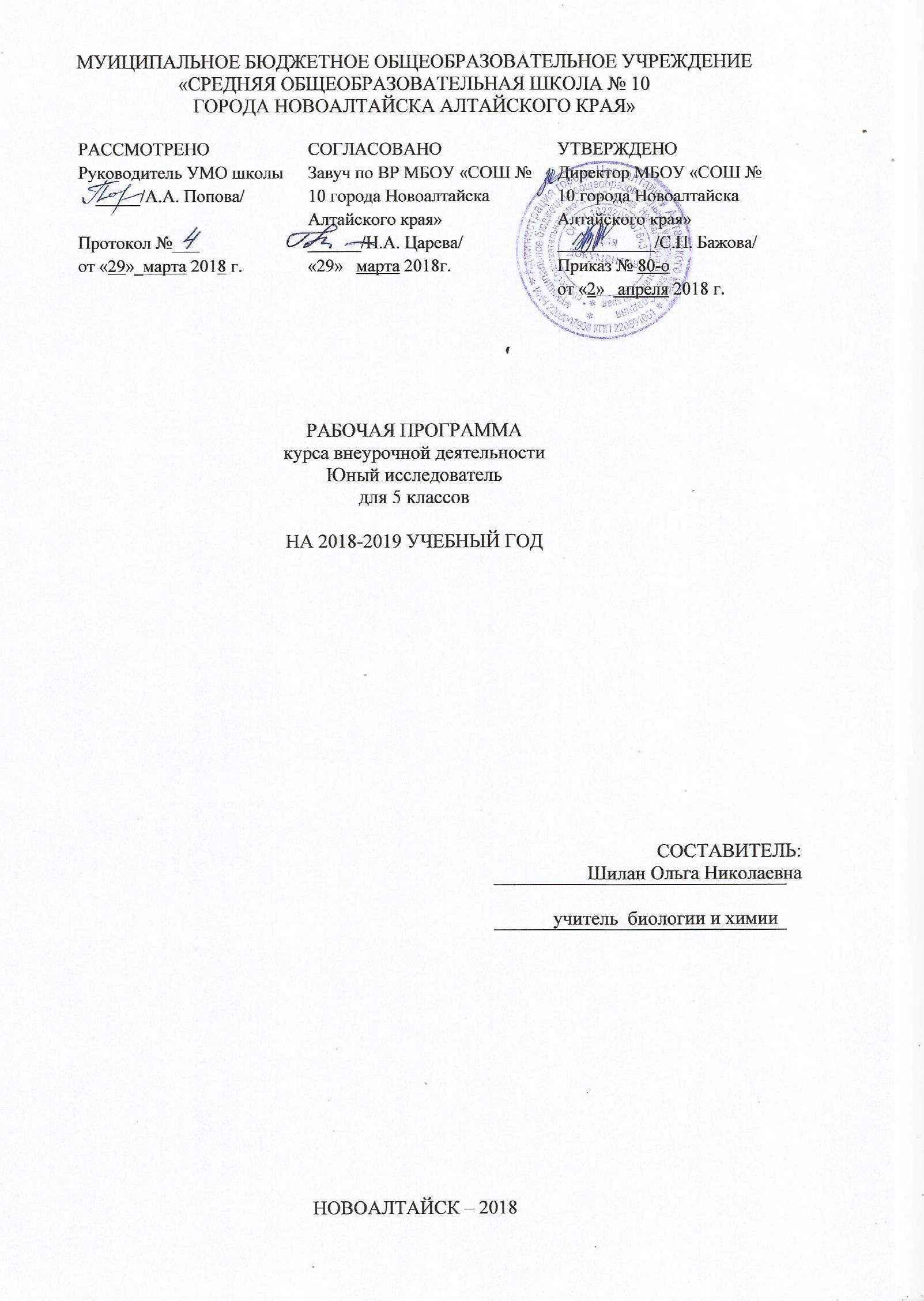 Цель:  формирование  знаний,  умений  и  навыков  самостоятельной  экспериментальной  и исследовательской  деятельности,  развитие  индивидуальности  творческого потенциала учащихся.Задачи:  •  развитие познавательных мотивов, направленных на получение нового знания о живой природе; познавательных качеств личности, связанных с усвоением основ научных знаний, овладением методами исследования природы, формированием интеллектуальных умений;•овладение ключевыми компетентностями: учебно-познавательными, информационными, ценностно-смысловыми, коммуникативными;•  формирование у учащихся познавательной культуры, осваиваемой в процессе познавательной деятельности, и эстетической культуры как способности к эмоционально-ценностному отношению к объектам живой природы..сформировать  навыки  элементарной  исследовательской  деятельности  - анкетирования, социологического опроса, наблюдения, измерения, мониторинга и др.;Расширить знания учащихся по биологии и экологии; Изучить отдельные виды загрязнений окружающей среды; Рассмотреть влияние некоторых факторов на живые организмы;2.Количество часов3. Результаты освоения курса внеурочной деятельности Личностные• осознавать себя ценной частью большого разнообразного мира (природы и общества);• испытывать чувство гордости за красоту родной природы, свою малую Родину, страну;• формулировать самому простые правила поведения в природе;• осознавать себя гражданином России;• объяснять, что связывает тебя с историей, культурой, судьбой твоего народа и всей России;• искать свою позицию в многообразии общественных и мировоззренческих позиций, эстетических и культурных предпочтений;• уважать иное мнение;•вырабатывать в противоречивых конфликтных ситуациях правила поведения.Познавательные• предполагать, какая информация нужна;• отбирать необходимые словари, энциклопедии, справочники, электронные диски;• сопоставлять  и отбирать информацию, полученную из  различных источников (словари, энциклопедии, справочники, электронные диски, сеть Интернет);• выбирать основания для  сравнения, классификации объектов;• устанавливать аналогии и причинно-следственные связи;• выстраивать логическую цепь рассуждений;• представлять информацию в виде таблиц, схем, опорного конспекта, в том числе с применением средств ИКТ.Регулятивные• определять цель учебной деятельности с помощью учителя и самостоятельно, искать средства её осуществления;• учиться обнаруживать и формулировать учебную проблему, выбирать тему проекта;• составлять план выполнения задач, решения проблем творческого и поискового характера, выполнения проекта совместно с учителем;• работая по плану, сверять свои действия с целью и, при необходимости, исправлять ошибки;• работая по составленному плану, использовать, наряду с основными, и  дополнительные средства (справочная литература, сложные приборы, средства ИКТ);• в ходе представления проекта учиться давать оценку его результатов;• понимать причины своего неуспеха и находить способы выхода из этой ситуации.4. Содержание курса внеурочной деятельностиВведение  - (1 час)Где мы живём? Знакомство с природой Алтайского края (7 часов)История Алтайского края; знакомство с выдающимися учёными Алтайского края и их достижениями и трудами. Знакомство с природой (работа с атласом Алтайского края и краеведческой литературой): полезные ископаемые, реки и озёра Алтайского края, почвы и природные зоны Алтайского края, растительный мир и животный мир Алтайского края; особо охраняемые природные территории Алтайского края, Красная книг Алтайского края а; экологические проблемы, Алтайского края экология города Новоалтайска.Что такое исследование, основные этапы. (10 часов)Исследование, исследователь. Методы исследования: измерение, наблюдение, эксперимент, социологический опрос. Выбор темы. Цель и задачи. Пути решения. Гипотеза исследования. Наблюдение. Эксперимент. Опыт. Заключение. Выводы. Лабораторное оборудование. Знакомство с раздаточным оборудованием. Посуда, её виды и назначение.  Реактивы и их классы. Обращение с кислотами, щелочами, ядовитыми веществами. Меры первой помощи при химических ожогах и отравлениях.  Источники информации. Правила поведения, поиск информации. Работа с каталогами, с различными источниками информации. Правила оформления библиографического материала. Интернет.Лабораторная работа 1.  Проведение наблюдений, опытов, измерений с целью конкретизации знаний о методах изучения природы.Лабораторная работа 2.  Знакомство с оборудованием для научных исследований.Лабораторная работа 3. Простейшие химические опыты.Экскурсия в школьную библиотеку.Экологические исследования по теме «Вода» – 9 часовВиды  и  характеристика  загрязнений  водных  объектов: тепловое, загрязнение минеральными солями, взвешенными частицами, нефтепродуктами, бактериальное  загрязнение.  Основные  источники химического  загрязнения  воды  (промышленные,  автомобильные  и  др.). Экологические последствия загрязнения гидросферы (эвтрофикация водоемов, истощение вод). Приемы и методы изучения загрязнения гидросферы. Методы  отбора проб воды. Правила отбора проб воды. Определение органолептических свойств воды: запах, цвет, мутность. Кислотность и щелочность. Индикаторы. Определение кислотности воды с помощью индикаторов. Минеральный состав воды. Жесткость воды постоянная и временная. Способы устранения жесткости воды. Атмосферные осадки. Определение кислотности, органолептических свойств осадков.  Стиральные порошки и другие моющие средства. Очистка воды от СМС.      Понятие  о  качестве  питьевой  воды.  Способы очистки воды: отставание, фильтрование, обеззараживание.Лабораторная работа 4. Определение органолептических свойств водыЛабораторная работа 5. Определение кислотности воды с помощью индикаторов.Лабораторная работа 6.   Определение в воде хлорид-, сульфат-ионов, ионов меди, железа, аммония.Лабораторная работа 7. Сравнение моющих свойств мыла и СМС в жесткой и мягкой воде.Лабораторная работа 8.   Анализ снега.Лабораторная работа 9.   Влияние синтетических моющих средств (СМС) на растения.Экологические исследования по теме «Воздух» - 5 часов    Состав  воздуха,  его  значение  для  жизни  организмов.  Основные  загрязнители атмосферного  воздуха  (естественные,  антропогенные). Источники загрязнения  атмосферы.  Экологические  последствия  загрязнения  атмосферы ("парниковый  эффект",  "озоновые  дыры",  "кислотные  дожди").  Приемы  и  методы изучения загрязнения атмосферы. Свойства углекислого газа. Его значение для живых организмов. Свойства аммиака, сернистого газа, сероводорода,  влияние газов на живые организмы. Запыленность, твердые атмосферные выпадения и пыль (взвешенные частицы); состав, свойства и экологическая опасность, влияние на организм.Лабораторная работа 10.   Свойства углекислого газа. Лабораторная работа 12.   Действие кислотного загрязнения, аммиака воздуха на растения Лабораторная работа 13.Определение запыленности воздуха в помещении Лабораторная работа 14.   Изучение запыленности пришкольной территорииИсследовательские работы, их подготовка и защита. (3 часа)Логическое построение текстового материала в работе. Научный язык и стиль. Сокращения, обозначения. Объем исследовательской работы. Эстетическое оформление. Обработка и оформление результатов экспериментальной деятельности. Обработка информации. Оформление информации. Оформление титульного листа. Оформление страниц “Введение”, “Содержание”, “Используемая литература”. Выводы и оформление “Заключения”. Составление текста защиты проекта. Тезисы. Конспект выступления. Особенности и приемы конспектирования. Продукт проектной деятельности. Индивидуальное и групповое выступление. Правила подготовки презентации. Приёмы презентации результатов исследовательской деятельности.5. Тематическое планирование курса внеурочной деятельности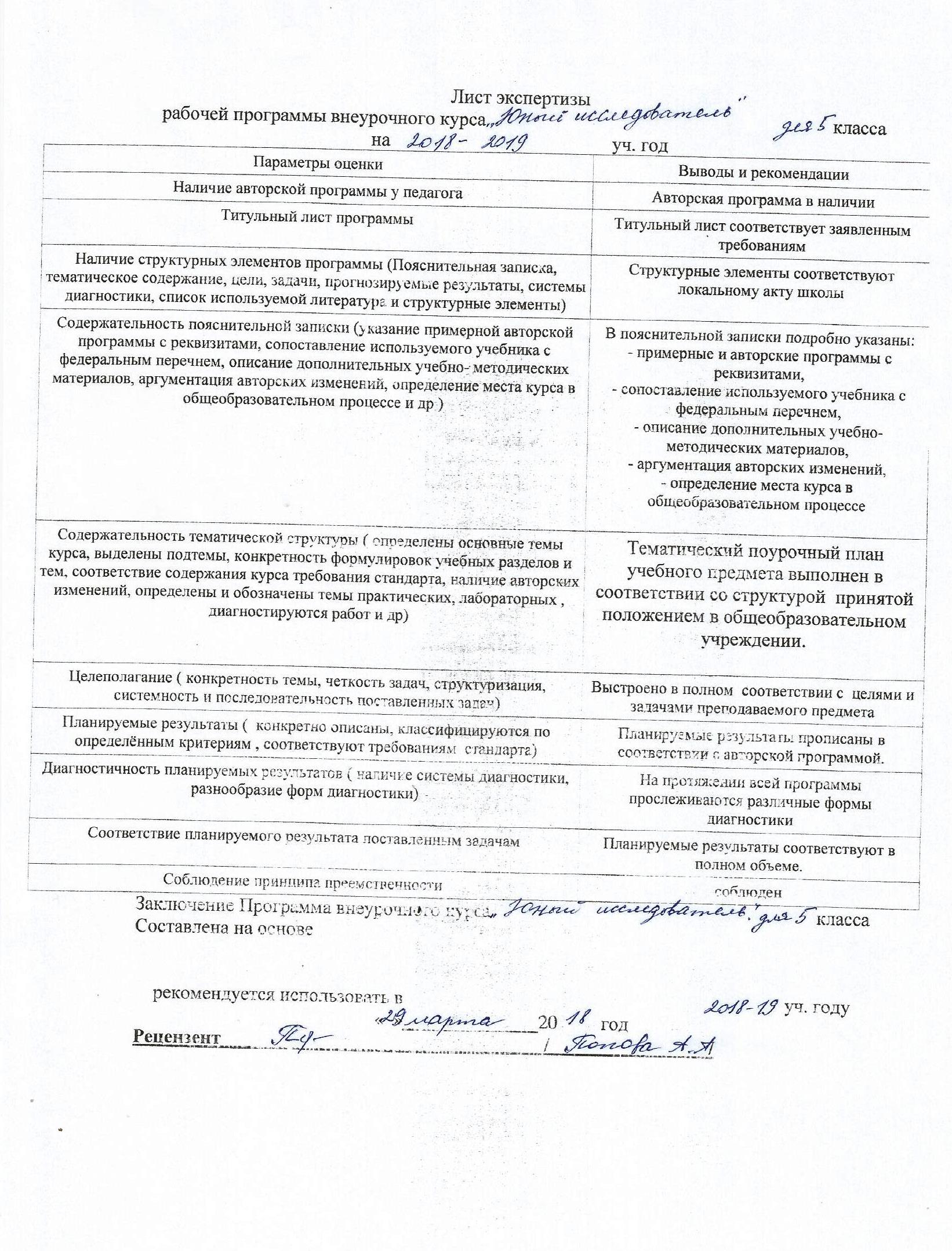 Количество учебных часов в годКоличество учебных часов в неделюКонтрольных работРезервных часов351--№ п/п№ п/п№ в темеТема занятияВсего часовФорма организации деятельности1.111Введение.1Где мы живём? Знакомство с природой Алтайского края. 7Где мы живём? Знакомство с природой Алтайского края. 7Где мы живём? Знакомство с природой Алтайского края. 7Где мы живём? Знакомство с природой Алтайского края. 7Где мы живём? Знакомство с природой Алтайского края. 7Где мы живём? Знакомство с природой Алтайского края. 72.1.2.1.2История Алтайского края. Выдающиеся учёные Алтайского края.1История Алтайского края; знакомство с выдающимися учёными Алтайского края и их достижениями и трудами. Знакомство с природой (работа с атласом Алтайского края и краеведческой литературой): полезные ископаемые, реки и озёра Алтайского края, почвы и природные зоны Алтайского края, растительный мир и животный2.2.2.2.3Реки и озёра Алтайского края.1Знакомство с природой, реки и озёра Алтайского края.2.3.2.3.4Почвы и природные зоны Алтайского края.1Знакомство с природой, почвы и природные зоны Алтайского края.2.4.2.4.5Растительный мир Алтайского края.1Знакомство с природой, растительный мир и животный мир Алтайского края.2.5.2.5.6Животный мир Алтайского края.1Знакомство с природой, растительный мир и животный мир Алтайского края.2.6.2.6.7Знакомство с Красной книгой Алтайского края.1Знакомство с природой, особо охраняемые природные территории Алтайского края. Красная книга Алтайского края.2.72.78Экологические проблемы Алтайского края. Экология города Новоалтайска.1Знакомство с природой, экологические проблемы Алтайского края, экология города НовоалтайскаЧто такое исследование, основные этапы.10Что такое исследование, основные этапы.10Что такое исследование, основные этапы.10Что такое исследование, основные этапы.10Что такое исследование, основные этапы.10Что такое исследование, основные этапы.103.1.3.1.9Научные исследования и наша жизнь.13.2.3.2.10Что такое исследование?1Исследование, исследователь. Корректировка детских  представлений о том, что они понимают под словом “исследование”. Коллективное обсуждение вопросов о том, где использует человек свою способность исследовать окружающий мир.3.3.3.3.11Виды методов исследования.1Виды методов исследования.3.4.3.4.12Уровни исследовательской работы.1Определение темы. Цель и задачи. Пути решения. Гипотеза исследования. Заключение. Выводы.3.5.3.5.13Постановка проблемы, и выбор метода.1Предположение, рассуждение, догадка, суждение, гипотезы-предположения. Проблема, выдвижение гипотез.3.63.614Определение целей и задач. Критерии новизны.1Ответ на вопрос - зачем я провожу исследование. Цель указывает общее направление движения, задачи описывают основные шаги. Формулирование целей и задач исследования.3.73.715Оборудование и реактивы.1Лабораторное оборудование. Знакомство с раздаточным оборудованием. Посуда, её виды и назначение. Лабораторная работа 2.  Знакомство с оборудованием для научных исследований. Реактивы.3.83.816Правила техники безопасности.  Проведение опытов и экспериментов.1Реактивы и их классы. Обращение с кислотами, щелочами, ядовитыми веществами. Меры первой помощи при химических ожогах и отравлениях. Выработка  навыков безопасной работы.Лабораторная работа 3. Простейшие химические опыты.3.93.917Изучение и анализ источников информации.1Источники информации. Знакомство со школьной библиотекой. Правила поведения, поиск информации. Работа с каталогами, с различными источниками информации.3.103.1018Поиск информации.14.Экологические исследования по теме «Вода» 94.Экологические исследования по теме «Вода» 94.Экологические исследования по теме «Вода» 94.Экологические исследования по теме «Вода» 94.Экологические исследования по теме «Вода» 94.Экологические исследования по теме «Вода» 94.1.4.1.19Виды  и  характеристика  загрязнений  водных  объектов.1Виды  и  характеристика  загрязнений  водных объектов: тепловое, загрязнение минеральными солями, взвешенными частицами, нефтепродуктами, бактериальное  загрязнение.  Основные  источники химического  загрязнения  воды  (промышленные,  автомобильные  и  др.)  методы  отбора проб воды.  4.2.4.2.20Определение органолептических свойств воды.1Правила отбора проб воды. Определение органолептических свойств воды: запах, цвет, мутность.Лабораторная работа 4. Определение органолептических свойств воды4.3.4.3.21Кислотность и минеральный состав воды.1Кислотность и щелочность. Индикаторы. Определение кислотности воды с помощью индикаторов. Минеральный состав воды. Лабораторная работа 5. Определение кислотности воды с помощью индикаторов.4.44.422Жесткость воды, ее определение и устранение.1Жесткость воды постоянная и временная. Способы устранения жесткости воды. Лабораторная работа 7. Сравнение моющих свойств мыла и СМС в жесткой и мягкой воде.4.54.523Наблюдение за составом атмосферных осадков.1Атмосферные осадки. Определение кислотности, органолептических свойств осадков. 4.64.624Влияние синтетических моющих средств (СМС) на растения.1Лабораторная работа 8.   Анализ снега. Стиральные порошки и другие моющие средства. Лабораторная работа 9.   Влияние синтетических моющих средств (СМС) на растения.4.74.725Практическая работа 2. Анализ воды.1Понятие  о  качестве  питьевой  воды.  4.84.826Понятие  о  качестве  питьевой  воды.  1Понятие  о  качестве  питьевой  воды.  4.94.927Практическая работа 3. «Очистка воды».1Способы очистки воды: отставание, фильтрование, обеззараживание.Экологические исследования по теме «Воздух» 5 чЭкологические исследования по теме «Воздух» 5 чЭкологические исследования по теме «Воздух» 5 чЭкологические исследования по теме «Воздух» 5 чЭкологические исследования по теме «Воздух» 5 чЭкологические исследования по теме «Воздух» 5 ч5.1.5.1.28Основные загрязнители атмосферы.1Состав  воздуха,  его  значение  для  жизни  организмов.  Основные  загрязнители атмосферного  воздуха  (естественные,  антропогенные). Источники загрязнения  атмосферы5.2.5.2.29Изучение углекислого газа как компонента воздуха.1Свойства углекислого газа. Его значение для живых организмов.Лабораторная работа 10.   Свойства углекислого газа.5.3.5.3.30Действие кислотного загрязнения, аммиака воздуха на растения.1Кислотность. Свойства аммиака, сернистого газа, сероводорода,  влияние газов на живые организмы. Лабораторная работа 12.   Действие кислотного загрязнения, аммиака воздуха на растения5.4.5.4.31Определение запыленности воздуха в помещении.1Запыленность, твердые атмосферные выпадения и пыль(взвешенные частицы); состав, свойства и экологическая опасность, влияние на организм.5.5.5.5.32Изучение запыленности пришкольной территории.1Лабораторная работа 13.   Определение запыленности воздуха в помещенииЛабораторная работа 14.   Изучение запыленности6.  Исследовательские работы, их подготовка и защита. 3 ч6.  Исследовательские работы, их подготовка и защита. 3 ч6.  Исследовательские работы, их подготовка и защита. 3 ч6.  Исследовательские работы, их подготовка и защита. 3 ч6.  Исследовательские работы, их подготовка и защита. 3 ч6.  Исследовательские работы, их подготовка и защита. 3 ч6.16.26.16.23334Подготовка исследовательских работ.2Проведение практической части. Логическоепостроение текстового материала в работе. Научный язык и стиль. Сокращения, обозначения. Объем исследовательской работы. Эстетическое оформление. Обработка и оформление результатов экспериментальной деятельности.6.36.335Защита исследовательских работ.1Защита проекта.Итого:35